АДМИНИСТРАЦИЯ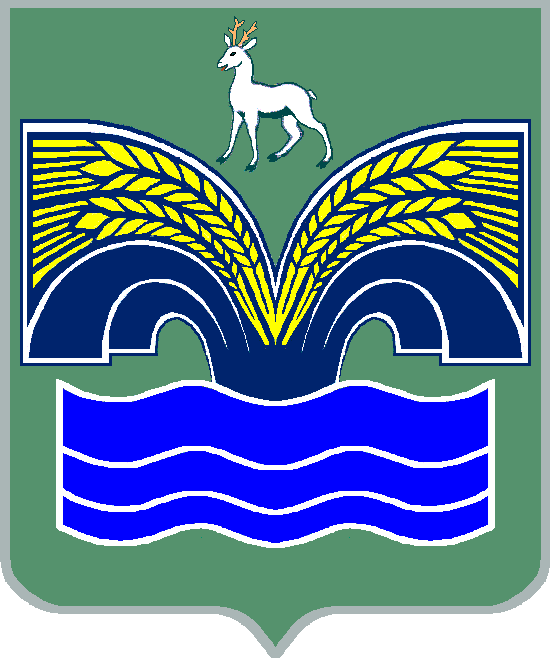 СЕЛЬСКОГО ПОСЕЛЕНИЯ СВЕТЛОЕ ПОЛЕМУНИЦИПАЛЬНОГО РАЙОНА КРАСНОЯРСКИЙСАМАРСКОЙ  ОБЛАСТИП О С Т А Н О В Л Е Н И Еот  18 мая  2021 г. № 57Об утверждении отчета об исполнении бюджета сельского поселения Светлое Поле муниципального района Красноярский Самарской области за 1 квартал 2021 года	            В соответствии с ч. 5 ст. 264.2  Бюджетного кодекса Российской Федерации,  ч. 6 ст. 52   Федерального  закона о т  06.10.2003 года  № 131-ФЗ «Об общих  принципах организации местного самоуправления в Российской Федерации»,   ПОСТАНОВЛЯЮ:Утвердить  прилагаемый   отчет  об утверждении бюджета сельского поселения   Светлое   Поле   муниципального  района  Красноярский Самарской области за 1 квартал 2021 года.Направить    отчет   об   исполнении  бюджета  сельского  поселения Светлое   Поле   муниципального  района  Красноярский  Самарской области за 1 квартал 2021 года в Собрание представителей сельского поселения  Светлое   Поле  и   бюджетно-экономическую   комиссию Собрания     представителей    сельского    поселения  Светлое   Поле муниципального  района  Красноярский  Самарской  области.Опубликовать  настоящее постановление в «Красноярский вестник».Настоящее постановление  вступает в силу со дня его официального опубликования.Глава сельского поселения Светлое Поле муниципального   района   Красноярский Самарской области 							    И.А. Старков